KILSBY PARISH COUNCILNOTICE OF MEETINGTo members of the Council: You are hereby summoned to attend a meeting of Kilsby Parish Council to be held in Kilsby Village Hall, Rugby Road, Kilsby. Please inform your Clerk on 01788 891184 if you will not be able to attend.Members of the public and press are invited to attend a meeting of Kilsby Parish Council and to address the Council during its Public Participation session which will be allocated a maximum of 20 minutes.On……. TUESDAY 2nd MAY 2017 at 7.30pmin the Kilsby room of the Kilsby Village Hall.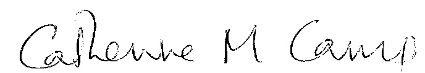 27th April  2017Please note that photographing, recording, broadcasting or transmitting the proceedings of a meeting by any means is permitted without the Council’s prior written consent so long as the meeting is not disrupted. (Openness of Local Government Bodies Regulations 2014). Please make yourself known to the Clerk

Parish Clerk: Mrs C Camp, 18 Kilsby Rd, Barby, Rugby, Warwickshire. CV23 8TT                                          ______Tel  01788 891184   e-mail parishcouncil@kilsbyvillage.co.uk___________ Annual Parish Meeting: Wed 10th May at 7.30pm
This meeting is not a Parish Council meeting, although it is chaired by the Chairman of the Parish Council. It is a celebration of all that had gone on in the village over the last year, so if you are spokesperson for a Village Organisation come and tell parishioners what you have done.1.ELECTIon OF CHAIRMAN ELECTIon OF CHAIRMAN ELECTIon OF CHAIRMAN ELECTIon OF CHAIRMAN ELECTIon OF CHAIRMAN ELECTIon OF CHAIRMAN 2DECLARATIONS OF ACCEPTANCE OF OFFICEDECLARATIONS OF ACCEPTANCE OF OFFICEDECLARATIONS OF ACCEPTANCE OF OFFICEDECLARATIONS OF ACCEPTANCE OF OFFICEDECLARATIONS OF ACCEPTANCE OF OFFICEDECLARATIONS OF ACCEPTANCE OF OFFICE2.1To receive and sign a Declaration of Office of ChairmanTo receive and sign a Declaration of Office of ChairmanTo receive and sign a Declaration of Office of ChairmanTo receive and sign a Declaration of Office of ChairmanTo receive and sign a Declaration of Office of ChairmanTo receive and sign a Declaration of Office of Chairman2.2To receive and sign a Declaration of Office from Co-opted councillor.To receive and sign a Declaration of Office from Co-opted councillor.To receive and sign a Declaration of Office from Co-opted councillor.To receive and sign a Declaration of Office from Co-opted councillor.To receive and sign a Declaration of Office from Co-opted councillor.To receive and sign a Declaration of Office from Co-opted councillor.2.3To receive the Register of Interest for new Councillor and any updates forms if required.To receive the Register of Interest for new Councillor and any updates forms if required.To receive the Register of Interest for new Councillor and any updates forms if required.To receive the Register of Interest for new Councillor and any updates forms if required.To receive the Register of Interest for new Councillor and any updates forms if required.To receive the Register of Interest for new Councillor and any updates forms if required.3. ELECTION OF VICE-CHAIRMANELECTION OF VICE-CHAIRMANELECTION OF VICE-CHAIRMANELECTION OF VICE-CHAIRMANELECTION OF VICE-CHAIRMANELECTION OF VICE-CHAIRMAN4APOLOGIESAPOLOGIESAPOLOGIESAPOLOGIESAPOLOGIESAPOLOGIES5Appointment of Internal Financial Controller Appointment of Internal Financial Controller Appointment of Internal Financial Controller Appointment of Internal Financial Controller Appointment of Internal Financial Controller Appointment of Internal Financial Controller 6To confirm cheque signatories and those with on-line payment authorisationTo confirm cheque signatories and those with on-line payment authorisationTo confirm cheque signatories and those with on-line payment authorisationTo confirm cheque signatories and those with on-line payment authorisationTo confirm cheque signatories and those with on-line payment authorisationTo confirm cheque signatories and those with on-line payment authorisation7Review and adopt Standing Orders (Rules of the Council)Review and adopt Standing Orders (Rules of the Council)Review and adopt Standing Orders (Rules of the Council)Review and adopt Standing Orders (Rules of the Council)Review and adopt Standing Orders (Rules of the Council)Review and adopt Standing Orders (Rules of the Council)8Review and adopt Financial Regulations 2016 Review and adopt Financial Regulations 2016 Review and adopt Financial Regulations 2016 Review and adopt Financial Regulations 2016 Review and adopt Financial Regulations 2016 Review and adopt Financial Regulations 2016 9Review of Insurance Cover and Asset RegisterReview of Insurance Cover and Asset RegisterReview of Insurance Cover and Asset RegisterReview of Insurance Cover and Asset RegisterReview of Insurance Cover and Asset RegisterReview of Insurance Cover and Asset Register10PLANNING COMMITTEEPLANNING COMMITTEEPLANNING COMMITTEEPLANNING COMMITTEEPLANNING COMMITTEEPLANNING COMMITTEE10.1To Appoint Planning CommitteeTo Appoint Planning CommitteeTo Appoint Planning CommitteeTo Appoint Planning CommitteeTo Appoint Planning CommitteeTo Appoint Planning Committee10.2To review the terms of referenceTo review the terms of referenceTo review the terms of referenceTo review the terms of referenceTo review the terms of referenceTo review the terms of reference11APPOINTMENT OF REPRESENTATIVESAPPOINTMENT OF REPRESENTATIVESAPPOINTMENT OF REPRESENTATIVESAPPOINTMENT OF REPRESENTATIVESAPPOINTMENT OF REPRESENTATIVESAPPOINTMENT OF REPRESENTATIVES11.1Appointment of Trustee(s) to Kilsby Village Hall CommitteeAppointment of Trustee(s) to Kilsby Village Hall CommitteeAppointment of Trustee(s) to Kilsby Village Hall CommitteeAppointment of Trustee(s) to Kilsby Village Hall CommitteeAppointment of Trustee(s) to Kilsby Village Hall CommitteeAppointment of Trustee(s) to Kilsby Village Hall Committee11.2Appointment of School Governing representative.  (Meetings held once per term)Appointment of School Governing representative.  (Meetings held once per term)Appointment of School Governing representative.  (Meetings held once per term)Appointment of School Governing representative.  (Meetings held once per term)Appointment of School Governing representative.  (Meetings held once per term)Appointment of School Governing representative.  (Meetings held once per term)11.3Review of “Roles and Responsibilities”Review of “Roles and Responsibilities”Review of “Roles and Responsibilities”Review of “Roles and Responsibilities”Review of “Roles and Responsibilities”Review of “Roles and Responsibilities”12PUBLIC PARTICIPATION	Public session limited to 20 mins.PUBLIC PARTICIPATION	Public session limited to 20 mins.PUBLIC PARTICIPATION	Public session limited to 20 mins.PUBLIC PARTICIPATION	Public session limited to 20 mins.PUBLIC PARTICIPATION	Public session limited to 20 mins.PUBLIC PARTICIPATION	Public session limited to 20 mins.12.1Parishioners issuesParishioners issuesParishioners issuesParishioners issuesParishioners issuesParishioners issues12.2Police Report.- Report from PCSOs;Police Report.- Report from PCSOs;Police Report.- Report from PCSOs;Police Report.- Report from PCSOs;Police Report.- Report from PCSOs;Police Report.- Report from PCSOs;12.3District Councillors ReportDistrict Councillors ReportDistrict Councillors ReportDistrict Councillors ReportDistrict Councillors ReportDistrict Councillors Report12.4County Councillor ReportCounty Councillor ReportCounty Councillor ReportCounty Councillor ReportCounty Councillor ReportCounty Councillor Report13DECLARATIONS of  INTEREST on the AgendaDECLARATIONS of  INTEREST on the AgendaDECLARATIONS of  INTEREST on the AgendaDECLARATIONS of  INTEREST on the AgendaDECLARATIONS of  INTEREST on the AgendaDECLARATIONS of  INTEREST on the Agenda13.1Declarations of any Disclosable Pecuniary or Other Interests Declarations of any Disclosable Pecuniary or Other Interests Declarations of any Disclosable Pecuniary or Other Interests Declarations of any Disclosable Pecuniary or Other Interests Declarations of any Disclosable Pecuniary or Other Interests Declarations of any Disclosable Pecuniary or Other Interests 13.2Dispensations – To consider written requests for dispensation of DPIDispensations – To consider written requests for dispensation of DPIDispensations – To consider written requests for dispensation of DPIDispensations – To consider written requests for dispensation of DPIDispensations – To consider written requests for dispensation of DPIDispensations – To consider written requests for dispensation of DPI14MINUTES MINUTES MINUTES MINUTES MINUTES MINUTES 14.1To agree and sign minutes of Full Council Meeting 4th April 2017To agree and sign minutes of Full Council Meeting 4th April 2017To agree and sign minutes of Full Council Meeting 4th April 2017To agree and sign minutes of Full Council Meeting 4th April 2017To agree and sign minutes of Full Council Meeting 4th April 2017To agree and sign minutes of Full Council Meeting 4th April 201715MATTERS ARISING not otherwise on the Agenda for information onlyMATTERS ARISING not otherwise on the Agenda for information onlyMATTERS ARISING not otherwise on the Agenda for information onlyMATTERS ARISING not otherwise on the Agenda for information onlyMATTERS ARISING not otherwise on the Agenda for information onlyMATTERS ARISING not otherwise on the Agenda for information only15.1To note that the hedge at 3 Malt Mill Green will be cut back after the bird nesting season.To note that the hedge at 3 Malt Mill Green will be cut back after the bird nesting season.To note that the hedge at 3 Malt Mill Green will be cut back after the bird nesting season.To note that the hedge at 3 Malt Mill Green will be cut back after the bird nesting season.To note that the hedge at 3 Malt Mill Green will be cut back after the bird nesting season.To note that the hedge at 3 Malt Mill Green will be cut back after the bird nesting season.16PLANNING New Planning ApplicationsPLANNING New Planning ApplicationsPLANNING New Planning ApplicationsPLANNING New Planning ApplicationsPLANNING New Planning ApplicationsPLANNING New Planning Applications16.1DA/2017/0302 Provision of additional Car Parking Spaces, Stephensons Court.DA/2017/0302 Provision of additional Car Parking Spaces, Stephensons Court.DA/2017/0302 Provision of additional Car Parking Spaces, Stephensons Court.DA/2017/0302 Provision of additional Car Parking Spaces, Stephensons Court.DA/2017/0302 Provision of additional Car Parking Spaces, Stephensons Court.DA/2017/0302 Provision of additional Car Parking Spaces, Stephensons Court.A decision from Daventry District Council Planning Department is awaited for the following:A decision from Daventry District Council Planning Department is awaited for the following:A decision from Daventry District Council Planning Department is awaited for the following:A decision from Daventry District Council Planning Department is awaited for the following:A decision from Daventry District Council Planning Department is awaited for the following:A decision from Daventry District Council Planning Department is awaited for the following:16.2.1DA/2017/0299 Hunt House, 33 Main Road. DA/2017/0299 Hunt House, 33 Main Road. DA/2017/0299 Hunt House, 33 Main Road. DA/2017/0299 Hunt House, 33 Main Road. DA/2017/0299 Hunt House, 33 Main Road. DA/2017/0299 Hunt House, 33 Main Road. 16.2.2DA/2017/0067 Land at The Limes, 3 Main Road, Kilsby (Amended) Planning Committee 26/4DA/2017/0067 Land at The Limes, 3 Main Road, Kilsby (Amended) Planning Committee 26/4DA/2017/0067 Land at The Limes, 3 Main Road, Kilsby (Amended) Planning Committee 26/4DA/2017/0067 Land at The Limes, 3 Main Road, Kilsby (Amended) Planning Committee 26/4DA/2017/0067 Land at The Limes, 3 Main Road, Kilsby (Amended) Planning Committee 26/4DA/2017/0067 Land at The Limes, 3 Main Road, Kilsby (Amended) Planning Committee 26/416.2.3DA/2017/0268 Land to the Rear of Hall Close.DA/2017/0268 Land to the Rear of Hall Close.DA/2017/0268 Land to the Rear of Hall Close.DA/2017/0268 Land to the Rear of Hall Close.DA/2017/0268 Land to the Rear of Hall Close.DA/2017/0268 Land to the Rear of Hall Close.16.2.4DA/2016/1008 Land to rear of Refueling Station DIRFT. Construction of HGV sales, service  and MOT centre.DA/2016/1008 Land to rear of Refueling Station DIRFT. Construction of HGV sales, service  and MOT centre.DA/2016/1008 Land to rear of Refueling Station DIRFT. Construction of HGV sales, service  and MOT centre.DA/2016/1008 Land to rear of Refueling Station DIRFT. Construction of HGV sales, service  and MOT centre.DA/2016/1008 Land to rear of Refueling Station DIRFT. Construction of HGV sales, service  and MOT centre.DA/2016/1008 Land to rear of Refueling Station DIRFT. Construction of HGV sales, service  and MOT centre.16.2.5DA/2017/0313 Highgate House, 5 Rugby Road. Removal of tree subject to TPO 129DA/2017/0313 Highgate House, 5 Rugby Road. Removal of tree subject to TPO 129DA/2017/0313 Highgate House, 5 Rugby Road. Removal of tree subject to TPO 129DA/2017/0313 Highgate House, 5 Rugby Road. Removal of tree subject to TPO 129DA/2017/0313 Highgate House, 5 Rugby Road. Removal of tree subject to TPO 129DA/2017/0313 Highgate House, 5 Rugby Road. Removal of tree subject to TPO 12916.3Decisions.Decisions.Decisions.Decisions.Decisions.Decisions.16.3.1DA/2017/0120 Extensions.  20 Daventry Rd, Kilsby. APPROVEDDA/2017/0120 Extensions.  20 Daventry Rd, Kilsby. APPROVEDDA/2017/0120 Extensions.  20 Daventry Rd, Kilsby. APPROVEDDA/2017/0120 Extensions.  20 Daventry Rd, Kilsby. APPROVEDDA/2017/0120 Extensions.  20 Daventry Rd, Kilsby. APPROVEDDA/2017/0120 Extensions.  20 Daventry Rd, Kilsby. APPROVED16.3.2DA/2017/0122 LB Consent for demolition of Garage and side link. 2 North Street. APPROVEDDA/2017/0122 LB Consent for demolition of Garage and side link. 2 North Street. APPROVEDDA/2017/0122 LB Consent for demolition of Garage and side link. 2 North Street. APPROVEDDA/2017/0122 LB Consent for demolition of Garage and side link. 2 North Street. APPROVEDDA/2017/0122 LB Consent for demolition of Garage and side link. 2 North Street. APPROVEDDA/2017/0122 LB Consent for demolition of Garage and side link. 2 North Street. APPROVED16.3.3DA/2016/1128 Application under section 73 to vary Conditions of planning approval DA/2013/0982 (redevelopment of Truckstop). Stobart Truckstop. APPROVED.DA/2016/1128 Application under section 73 to vary Conditions of planning approval DA/2013/0982 (redevelopment of Truckstop). Stobart Truckstop. APPROVED.DA/2016/1128 Application under section 73 to vary Conditions of planning approval DA/2013/0982 (redevelopment of Truckstop). Stobart Truckstop. APPROVED.DA/2016/1128 Application under section 73 to vary Conditions of planning approval DA/2013/0982 (redevelopment of Truckstop). Stobart Truckstop. APPROVED.DA/2016/1128 Application under section 73 to vary Conditions of planning approval DA/2013/0982 (redevelopment of Truckstop). Stobart Truckstop. APPROVED.DA/2016/1128 Application under section 73 to vary Conditions of planning approval DA/2013/0982 (redevelopment of Truckstop). Stobart Truckstop. APPROVED.16.3.4DA/2016/0854 Construction of indoor menage/equestrian facility and associated vehicle parking/turning hardstanding and access. Kilsby Grange, Watling street.  APPROVED.DA/2016/0854 Construction of indoor menage/equestrian facility and associated vehicle parking/turning hardstanding and access. Kilsby Grange, Watling street.  APPROVED.DA/2016/0854 Construction of indoor menage/equestrian facility and associated vehicle parking/turning hardstanding and access. Kilsby Grange, Watling street.  APPROVED.DA/2016/0854 Construction of indoor menage/equestrian facility and associated vehicle parking/turning hardstanding and access. Kilsby Grange, Watling street.  APPROVED.DA/2016/0854 Construction of indoor menage/equestrian facility and associated vehicle parking/turning hardstanding and access. Kilsby Grange, Watling street.  APPROVED.DA/2016/0854 Construction of indoor menage/equestrian facility and associated vehicle parking/turning hardstanding and access. Kilsby Grange, Watling street.  APPROVED.16.3.5DA/2016/0063 Conversion of barns to 4 dwellings. Watford Gap Farm off A5. REFUSED.DA/2016/0063 Conversion of barns to 4 dwellings. Watford Gap Farm off A5. REFUSED.DA/2016/0063 Conversion of barns to 4 dwellings. Watford Gap Farm off A5. REFUSED.DA/2016/0063 Conversion of barns to 4 dwellings. Watford Gap Farm off A5. REFUSED.DA/2016/0063 Conversion of barns to 4 dwellings. Watford Gap Farm off A5. REFUSED.DA/2016/0063 Conversion of barns to 4 dwellings. Watford Gap Farm off A5. REFUSED.16.4Neighbourhood Plan Annual Review.Neighbourhood Plan Annual Review.Neighbourhood Plan Annual Review.Neighbourhood Plan Annual Review.Neighbourhood Plan Annual Review.Neighbourhood Plan Annual Review.17ACCOUNTSACCOUNTSACCOUNTSACCOUNTSACCOUNTSACCOUNTS17.1Financial Position at 31 March 2017- £55,215.96Financial Position at 31 March 2017- £55,215.96Financial Position at 31 March 2017- £55,215.96Financial Position at 31 March 2017- £55,215.96Financial Position at 31 March 2017- £55,215.96Financial Position at 31 March 2017- £55,215.9617.2To Review Spend against Budget for Year ending 31 March 2017To Review Spend against Budget for Year ending 31 March 2017To Review Spend against Budget for Year ending 31 March 2017To Review Spend against Budget for Year ending 31 March 2017To Review Spend against Budget for Year ending 31 March 2017To Review Spend against Budget for Year ending 31 March 201717.3Monies received 1 Apr 17 to 26 Apr 2017 – None.  (50% precept expected shortly)Monies received 1 Apr 17 to 26 Apr 2017 – None.  (50% precept expected shortly)Monies received 1 Apr 17 to 26 Apr 2017 – None.  (50% precept expected shortly)Monies received 1 Apr 17 to 26 Apr 2017 – None.  (50% precept expected shortly)Monies received 1 Apr 17 to 26 Apr 2017 – None.  (50% precept expected shortly)Monies received 1 Apr 17 to 26 Apr 2017 – None.  (50% precept expected shortly)17.4Bank Reconciliation to 26th April 2017  £51,896.24Bank Reconciliation to 26th April 2017  £51,896.24Bank Reconciliation to 26th April 2017  £51,896.24Bank Reconciliation to 26th April 2017  £51,896.24Bank Reconciliation to 26th April 2017  £51,896.2417.5To consider purchase of planters for donation to Kilsby Gardening ClubTo consider purchase of planters for donation to Kilsby Gardening ClubTo consider purchase of planters for donation to Kilsby Gardening ClubTo consider purchase of planters for donation to Kilsby Gardening ClubTo consider purchase of planters for donation to Kilsby Gardening Club17.6Payments - To approve the payments listed.Payments - To approve the payments listed.Payments - To approve the payments listed.Payments - To approve the payments listed.Payments - To approve the payments listed.To Whom PaidTo Whom PaidChq NoDetails of Payment£Power to PayPower to PayPower to PayPower to PayNEST PensionNEST PensionD/DPension 1 to 31 May 1718.16LGA(1972) s112LGA(1972) s112LGA(1972) s112LGA(1972) s112Catherine CampCatherine CampBP0217Clerks Salary MAY 2017810.13LGA(1972) s112LGA(1972) s112LGA(1972) s112LGA(1972) s112HMR & CHMR & CBP0218Tax and NI237.95LGA(1972) s112LGA(1972) s112LGA(1972) s112LGA(1972) s112Catherine CampCatherine CampBP0219Phone Bill 38.08LGA(1972)s111LGA(1972)s111LGA(1972)s111LGA(1972)s111DACTDACTBP0220Community Transport64.52LG Rating Act 1997 s26-29LG Rating Act 1997 s26-29LG Rating Act 1997 s26-29LG Rating Act 1997 s26-29Stephen HartwellStephen HartwellBP0221Mowing Inv 535840.00Open Spaces Act 1906Open Spaces Act 1906Open Spaces Act 1906Open Spaces Act 1906Stephen HartwellStephen HartwellBP0222Mowing Inv 543210.00Open Spaces Act 1906Open Spaces Act 1906Open Spaces Act 1906Open Spaces Act 1906Stephen HartwellStephen HartwellBP0223Mowing Inv 547630.00Open Spaces Act 1906Open Spaces Act 1906Open Spaces Act 1906Open Spaces Act 1906Mr Lee T/A HerbidaciousMr Lee T/A HerbidaciousBP0224Phone Box shelving etc48.00LGA(1972)s144LGA(1972)s144LGA(1972)s144LGA(1972)s144St Faiths ChurchSt Faiths ChurchBP0225Grant towards Mower200.00Open Spaces Act 1906Open Spaces Act 1906Open Spaces Act 1906Open Spaces Act 1906Northants CALCNorthants CALCBP0226Subs / Internal Audit fee697.53Audit Regulations 2011Audit Regulations 2011Audit Regulations 2011Audit Regulations 2011Catherine CampCatherine CampBP0227Clerks Expenses37.44LGA (1972) s111LGA (1972) s111LGA (1972) s111LGA (1972) s111Claire GriffinClaire Griffin300089Youth Club Salary75.00LG(MP)A 1976 s 19(1)LG(MP)A 1976 s 19(1)LG(MP)A 1976 s 19(1)LG(MP)A 1976 s 19(1)Christina LomasChristina Lomas300090Gratuity KK EditorTBCHelen SmedleyHelen Smedley300091Gratuity Burials Clerk120.0018FUNDED PCSOsFUNDED PCSOsFUNDED PCSOsFUNDED PCSOsFUNDED PCSOsFUNDED PCSOsFUNDED PCSOsTo report on a meeting with the funding partners and establish the Parish views.To report on a meeting with the funding partners and establish the Parish views.To report on a meeting with the funding partners and establish the Parish views.To report on a meeting with the funding partners and establish the Parish views.To report on a meeting with the funding partners and establish the Parish views.To report on a meeting with the funding partners and establish the Parish views.To report on a meeting with the funding partners and establish the Parish views.19COMMUNITY SHOP and POST OFFICECOMMUNITY SHOP and POST OFFICECOMMUNITY SHOP and POST OFFICECOMMUNITY SHOP and POST OFFICECOMMUNITY SHOP and POST OFFICECOMMUNITY SHOP and POST OFFICECOMMUNITY SHOP and POST OFFICETo review the current position and agree a way forward.To review the current position and agree a way forward.To review the current position and agree a way forward.To review the current position and agree a way forward.To review the current position and agree a way forward.To review the current position and agree a way forward.To review the current position and agree a way forward.20CEMETERY FEES  To approve an increase in line with Church of England.CEMETERY FEES  To approve an increase in line with Church of England.CEMETERY FEES  To approve an increase in line with Church of England.CEMETERY FEES  To approve an increase in line with Church of England.CEMETERY FEES  To approve an increase in line with Church of England.CEMETERY FEES  To approve an increase in line with Church of England.CEMETERY FEES  To approve an increase in line with Church of England.21HIGHWAYS / ENVIRONMENTAL ISSUESHIGHWAYS / ENVIRONMENTAL ISSUESHIGHWAYS / ENVIRONMENTAL ISSUESHIGHWAYS / ENVIRONMENTAL ISSUESHIGHWAYS / ENVIRONMENTAL ISSUESHIGHWAYS / ENVIRONMENTAL ISSUESHIGHWAYS / ENVIRONMENTAL ISSUES21.1To discuss any highway and Environmental matters which require attention.To discuss any highway and Environmental matters which require attention.To discuss any highway and Environmental matters which require attention.To discuss any highway and Environmental matters which require attention.To discuss any highway and Environmental matters which require attention.To discuss any highway and Environmental matters which require attention.To discuss any highway and Environmental matters which require attention.22TRAINING To approve “New Councillor Training” Wed 5 July 6.30-9pm LitchboroughTRAINING To approve “New Councillor Training” Wed 5 July 6.30-9pm LitchboroughTRAINING To approve “New Councillor Training” Wed 5 July 6.30-9pm LitchboroughTRAINING To approve “New Councillor Training” Wed 5 July 6.30-9pm LitchboroughTRAINING To approve “New Councillor Training” Wed 5 July 6.30-9pm LitchboroughTRAINING To approve “New Councillor Training” Wed 5 July 6.30-9pm LitchboroughTRAINING To approve “New Councillor Training” Wed 5 July 6.30-9pm Litchborough23ITEMS FOR NEXT AGENDA  Next meeting will take place TUES 6th JUNE 2017 at 7.30pmITEMS FOR NEXT AGENDA  Next meeting will take place TUES 6th JUNE 2017 at 7.30pmITEMS FOR NEXT AGENDA  Next meeting will take place TUES 6th JUNE 2017 at 7.30pmITEMS FOR NEXT AGENDA  Next meeting will take place TUES 6th JUNE 2017 at 7.30pmITEMS FOR NEXT AGENDA  Next meeting will take place TUES 6th JUNE 2017 at 7.30pmITEMS FOR NEXT AGENDA  Next meeting will take place TUES 6th JUNE 2017 at 7.30pmITEMS FOR NEXT AGENDA  Next meeting will take place TUES 6th JUNE 2017 at 7.30pm